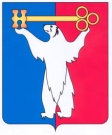 АДМИНИСТРАЦИЯ ГОРОДА НОРИЛЬСКАКРАСНОЯРСКОГО КРАЯПОСТАНОВЛЕНИЕ___________ 2024                                  г. Норильск                                          № ________Об утверждении нормативов субсидирования 1 километра пробега транспортного средства с пассажирами на 2024 годВ целях возмещения части затрат на выполнение работ, связанных с осуществлением регулярных пассажирских перевозок автомобильным транспортом по муниципальным маршрутам с низкой интенсивностью пассажирских потоков на территории муниципального образования город Норильск, в соответствии с Постановлением Администрации города Норильска от 29.11.2013 № 531 «Об утверждении Порядка предоставления субсидий организациям автомобильного транспорта в целях возмещения части затрат на выполнение работ, связанных с осуществлением регулярных пассажирских перевозок автомобильным транспортом по муниципальным маршрутам с низкой интенсивностью пассажирских потоков», ПОСТАНОВЛЯЮ:Утвердить нормативы субсидирования 1 километра пробега транспортного средства с пассажирами для расчета размера субсидии, предоставляемой организациям автомобильного пассажирского транспорта, заключившим на конкурсной основе с Администрацией города Норильска муниципальные контракты на выполнение работ, связанных с осуществлением регулярных пассажирских перевозок по регулируемым тарифам по муниципальным маршрутам регулярных пассажирских перевозок на территории муниципального образования город Норильск, в целях возмещения части затрат на выполнение работ, связанных с осуществлением регулярных пассажирских перевозок автомобильным транспортом по муниципальным маршрутам с низкой интенсивностью пассажирских потоков на территории муниципального образования город Норильск, с 01.07.2024 год согласно приложению к настоящему постановлению.С момента вступления в силу настоящего Постановления считать утратившим силу постановление Администрации города Норильска от 18.01.2024         № 37. Опубликовать настоящее постановление в газете «Заполярная правда» и разместить его на официальном сайте муниципального образования город Норильск.Глава города Норильска                                         	            	                 Д.В. Карасев                         Папанцева Юлия Владимировна43-70-90Приложение к постановлению Администрации города Норильска от _________2024 № __________Нормативы субсидирования 1 километра пробега транспортного средства с пассажирами для расчета размера субсидии, предоставляемой организациям автомобильного пассажирского транспорта, заключившим на конкурсной основе с Администрацией города Норильска муниципальные контракты на выполнение работ, связанных с осуществлением регулярных пассажирских перевозок по регулируемым тарифам по муниципальным маршрутам регулярных пассажирских перевозок на территории муниципального образования город Норильск, в целях возмещения части затрат на выполнение работ, связанных с осуществлением регулярных пассажирских перевозок автомобильным транспортом по муниципальным маршрутам с низкой интенсивностью пассажирских потоков на территории муниципального образования город Норильск, с 01.07.2024 года№ п/п№
маршрутаНорматив субсидирования 1 километра пробега транспортного средства с пассажирами, руб.11 А289,928421 Б234,279232206,648244220,617155 А237,983765 Б178,841276180,0508811285,0839912194,29301014 А250,39941114 Б260,95101215315,76821316 А244,77591416 Б201,22501517187,33811622105,96061722 И153,80511823253,16371924146,10722031145,51842131 Б224,38762231 Э137,11482333156,03462440158,34602541142,4840